Forduljon az                  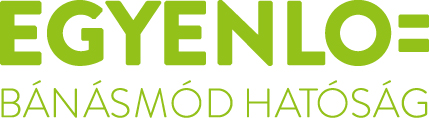 ügyfélszolgálatához, haneme,faji hovatartozása,bőrszíne,nemzetisége,nemzetiséghez való tartozása,fogyatékossága,életkora,egészségi állapota,vallási-vagy világnézeti meggyőződése,politikai vagy más véleménye,anyanyelve,családi állapota,anyasága vagy apasága,szexuális irányultsága,nemi identitása,vagyoni helyzetevagy egyéb tulajdonsága miatt hátrányos megkülönböztetés éri!Az Egyenlő Bánásmód Hatóság feladata a hátrányos megkülönböztetéssel okozott jogsértések kivizsgálása és megszüntetése.Keresse fel Dr. Kovács Ferenc Zala megyei egyenlőbánásmód-referens ügyfélfogadását:06 30/9274487, zala@egyenlobanasmod.huZala Megyei Család, Esélyteremtő és Önkéntes Ház8900 Zalaegerszeg, Kossuth utca 47-51.		2020.09.02.  12.10-16.10							2020.09.16.  08.00-16.00Zala Megyei Kormányhivatal Hatósági Főosztály Igazságügyi Osztály8900 Zalaegerszeg, Mártírok u. 42-44.		2020.09.02.  08.00-12.00 	Vakok és Gyengénlátók Zala Megyei Egyesülete	 2020.09.10. 09.00-13.008800 Nagykanizsa, Kinizsi utca 2.	Egyenlő bánásmód– mindenkit megillet